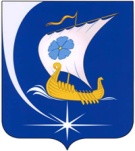 Совет Пучежского муниципального районаТретьего созыва           Р Е Ш Е Н И Еот 22.03.2021							№ 27     г. ПучежО внесении изменений в  решение Совета Пучежского муниципального района от 25.03.2019 № 255 «О структуре администрации Пучежского муниципального района»В соответствии с Федеральным законом Российской Федерации от 06.10.2003 № 131-ФЗ «Об общих принципах организации местного самоуправления в Российской Федерации» (в действующей редакции), Уставом Пучежского муниципального района Совет Пучежского муниципального района р е ш и л:1. Приложение к решению Совета Пучежского муниципального района от 25.03.2019 № 255 «О структуре администрации Пучежского муниципального района» изложить в новой редакции (прилагается).	2. Настоящее решение вступает в силу с 1 апреля 2021 года.Председатель Совета Пучежского муниципального района                                Н.Л.КрасильниковаГлава Пучежского муниципального района                                 И.Н. Шипков                                                                                                                                                                                                                                      Приложение к решению Совета                                                                                                                                                                                                                                                                  Пучежского муниципального района                                                                                                                                                                                                                                                                     от 22.03.2021  № 27СТРУКТУРА АДМИНИСТРАЦИИ ПУЧЕЖСКОГО МУНИЦИПАЛЬНОГО РАЙОНА